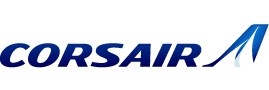 Contract is valid for tickets issued Jun 17, 2019 through December 31, 2019 VALID FROM MIAMI (MIA) TO PARIS (PAR) with connecting TGV Rail Service TOUR CODE = IT9SS201TRADEUS  This is a new NET fare agreement that can be marked up but markup is not mandatory Fares have already been loaded into your GDS. If you choose not to use the NET fares, you will need to override the NET fare and charge the PUBLISHED FARE and claim 3% commission until 12/31/19 Fares: 	 	 	 	 	Fares excluding all taxes and charges in USD  	 	 	 	 	Discount applicable on published fares, fare levels are for information only and may be modified at any time without advance notice Child/Infant discounts apply Fare are only applicable on Corsair International (SS) operating flights Sales and ticketing in United States Only Taxes: 	 	 	 	 	Must be shown on the ticket Endorsement Box: 	 	 	SS Only/NonRef/NonEndos Add-On TGVAIR Railway: 	 	 	The booking class must be identical to the long haul flight, except for the Premium Economy classes W/E/V for which  the TGV sector will be in class Z Business & Premium Economy class: 	Supplement on negotiated fares for departure from Miami:  USD 171.00*/leg (EUR 150.00/leg converted at the exchange rate of 28DEC18) Economy class: 	 	 	 	Supplement on negotiated fares for departure from Miami according to the group of cities below  	 	 	 	 	*subject to weekly adjustments following update exchange rate EUR/USD  	 	 	 	 	USD 80.00*/leg (EUR 70.00/leg converted at the exchange rate of 28DEC18) Baggage Allowance: 	 	 	Business & Premium Economy Class: 2 pieces of 32KG maximum each  	 	 	 	 	Economy Class:  1 piece of 23KG for adults or children, 10KG for infant (under 2 years) not occupying a seat plus 1 pushchair Hand baggage allowance:  	 	Business & Premium Economy Class:  18KG  	 	 	 	 	Economy Class:  12KG Tour Code: 	 	 	 	IT9SS201TRADEUS Fare Basis: 	 	 	 	Base fare published code plus /CT or /OTA or /SOTA or /CONS or /SPEC Markup:  	 	 	 	Allowed but not mandatory, you can sell below published fare Website advertising: 	 	 	Agencies are prohibited from advertising in any media generally accessible by the public, any retail agency, on-line travel agency,  wholesaler, consolidator, tour operator or entity, a price that is below the price available through applicable published fare for itinerary concerned.  Any such advertising shall entitle Corsair to terminate this agreement GDS usage: 	 	 	Agencies must use the GDS for legitimate airline reservations and ticketing only.  Under no circumstances are segments to be  created that are not to be ticketed. All HX segments must be cancelled immediately in any case before the first flight date in the PNR.  Failing this, debits will be sent  to the agency and must be paid immediately Search Engine Marketing:  	 	The agency is not permitted to bid on Airline’s brand related terms.  This consists of variations of Airline related terms,  	 	 	 	 	Product names, misspellings and company URL’s.  Forbidden keywords include but are not limited to:  Airline, Fly Airline,  	 	 	 	 	Airline Airline, Airline Airlines, www.airline.com, Airline.com, etc Pricing entries are below and divided by GDS utilized: (If you have any issues with the formats shown below, please contact your GDS support desk) Agency debit memo resolution/settlement: Agencies electing to utilize this  Air /Corsair agreement are required to register in the ARC debit memo manager for agency debit memo resolution/settlement. Agency Debit Memo’s must be settled within 30 days from the date they are uploaded in ARC Debit memo manager unless validity is disputed. Cabin Booking Class &  Fare Basis % Disc  on published fares OW % Disc  on published fares RT Advance Res/Tktg Min Stay Q surcharge Weekend Max Stay Disc CH Disc IN Ticketing Rules Fare Rules (changes/ Cancellations) Business JFFWUS / JFFUS 10% 10% / / / 12M Identical conditions to the terms of published fares of reference Identical conditions to the terms of published fares of reference Identical conditions to the terms of published fares of reference Identical conditions to the terms of published fares of reference Business CFFWUS / CFFUS 10% 10% / / / 12M Identical conditions to the terms of published fares of reference Identical conditions to the terms of published fares of reference Identical conditions to the terms of published fares of reference Identical conditions to the terms of published fares of reference Business DFFUS / 10% / SU or 3 days (night from Sat. to Sun.) / 12M Identical conditions to the terms of published fares of reference Identical conditions to the terms of published fares of reference Identical conditions to the terms of published fares of reference Identical conditions to the terms of published fares of reference Business IFFUS / 10% Reservations are required at least 14 days before departure SU or 3 days (night from Sat. to Sun.) / 12M Identical conditions to the terms of published fares of reference Identical conditions to the terms of published fares of reference Identical conditions to the terms of published fares of reference Identical conditions to the terms of published fares of reference Business DSFUS / 10% Reservations are required at least 14 days before departure SU or 6 days (night from Sat. to Sun.) / 12M Identical conditions to the terms of published fares of reference Identical conditions to the terms of published fares of reference Identical conditions to the terms of published fares of reference Identical conditions to the terms of published fares of reference Business  ISFUS / 10% Reservations are required at least 14 days before departure SU  (night from Sat. to Sun.) / 12M Identical conditions to the terms of published fares of reference Identical conditions to the terms of published fares of reference Identical conditions to the terms of published fares of reference Identical conditions to the terms of published fares of reference Business ISPUS (public promo) / 3% Charge 97% of the published promotional fare in effect Identical conditions and ticketing to the terms of published promotional fare in effect Charge 97% of the published promotional fare in effect Identical conditions and ticketing to the terms of published promotional fare in effect Charge 97% of the published promotional fare in effect Identical conditions and ticketing to the terms of published promotional fare in effect Charge 97% of the published promotional fare in effect Identical conditions and ticketing to the terms of published promotional fare in effect Charge 97% of the published promotional fare in effect Identical conditions and ticketing to the terms of published promotional fare in effect Charge 97% of the published promotional fare in effect Identical conditions and ticketing to the terms of published promotional fare in effect Charge 97% of the published promotional fare in effect Identical conditions and ticketing to the terms of published promotional fare in effect Charge 97% of the published promotional fare in effect Identical conditions and ticketing to the terms of published promotional fare in effect Premium Economy WFFWUS / WFFUS 10% 10% / / / 12M Identical conditions to the terms of published fares of reference Identical conditions to the terms of published fares of reference Identical conditions to the terms of published fares of reference Identical conditions to the terms of published fares of reference Premium Economy E_FFWUS / E_FFUS 10% 10% / / / 12M Identical conditions to the terms of published fares of reference Identical conditions to the terms of published fares of reference Identical conditions to the terms of published fares of reference Identical conditions to the terms of published fares of reference Premium Economy V_FFUS / 10% Reservations are required at least 14 days before departure SU or 3 days (night from Sat. to Sun.) / 12M Identical conditions to the terms of published fares of reference Identical conditions to the terms of published fares of reference Identical conditions to the terms of published fares of reference Identical conditions to the terms of published fares of reference Premium Economy V_SFUS / 10% Reservations are required at least 14 days before departure SU  (night from Sat. to Sun.) / 12M Identical conditions to the terms of published fares of reference Identical conditions to the terms of published fares of reference Identical conditions to the terms of published fares of reference Identical conditions to the terms of published fares of reference Premium Economy Z_SFUS / 10% Reservations are required at least 28 days before departure SU  (night from Sat. to Sun.) / 12M Identical conditions to the terms of published fares of reference Identical conditions to the terms of published fares of reference Identical conditions to the terms of published fares of reference Identical conditions to the terms of published fares of reference Premium Economy Z_SPUS / 3% Charge 97% of the published promotional fare in effect Identical conditions and ticketing to the terms of published promotional fare in effect Charge 97% of the published promotional fare in effect Identical conditions and ticketing to the terms of published promotional fare in effect Charge 97% of the published promotional fare in effect Identical conditions and ticketing to the terms of published promotional fare in effect Charge 97% of the published promotional fare in effect Identical conditions and ticketing to the terms of published promotional fare in effect Charge 97% of the published promotional fare in effect Identical conditions and ticketing to the terms of published promotional fare in effect Charge 97% of the published promotional fare in effect Identical conditions and ticketing to the terms of published promotional fare in effect Charge 97% of the published promotional fare in effect Identical conditions and ticketing to the terms of published promotional fare in effect Charge 97% of the published promotional fare in effect Identical conditions and ticketing to the terms of published promotional fare in effect Economy YFFWUS / YFFUS 8% 8% / / / 12M Economy B_FFWUS / B_FFUS 8% 8% / / / 12M Economy M_FFWUS / M_FFUS 8% 8% / / / 12M Economy U_QSRWUS / U_QSRUS 8% 8% / / 80 USD RT 56USD OW 12M Economy U_QSFWUS / U_QSFUS 8% 8% / / 80 USD RT 12M Economy U_QFFWUS / U_QFFUS 8% 8% / / 56USD OW 12M Economy K_QSRWUS / K_QSRUS 8% 8% / / 80 USD RT 12M Economy K_QSFWUS / K_QSFUS 8% 8% / / 56USD OW 12M Economy K_QFFWUS / K_QFFUS 8% 8% / / 80 USD RT 12M Economy H_QSRUS / 8% / SU  80 USD RT 12M Economy H_QSFUS / 8% / (night from Sat. to Sun.) 80 USD RT 12M Economy H_QFFUS / 8% / SU  80 USD RT 12M Economy O_QSRUS / 8% / (night from Sat. to Sun.) 80 USD RT 12M Economy O_QSFUS / 8% / SU  80 USD RT 12M Economy O_QFFUS / 8% / (night from Sat. to Sun.) 80 USD RT 12M Economy L_QSRUS / 8% Reservations are required at least 7 days before departure SU  80 USD RT 12M Economy L_QSFUS / 8% Reservations are required at least 7 days before departure (night from Sat. to Sun.) 80 USD RT 12M Economy L_QFFUS / 8% Reservations are required at least 7 days before departure SU (night from Sat. to Sun.) 80 USD RT 12M Economy Q_QSRUS / 8% Reservations are required at least 14 days before departure SU or 6 days (night from Sat. to Sun.) 80 USD RT 12M Economy Q_QSFUS / 8% Reservations are required at least 14 days before departure SU or 6 days (night from Sat. to Sun.) 80 USD RT 12M Economy Q_QFFUS / 8% Reservations are required at least 14 days before departure SU or 6 days (night from Sat. to Sun.) 80 USD RT 12M Economy T_QSRUS / 8% Reservations are required at least 14 days before departure SU or 6 days (night from Sat. to Sun.) 80 USD RT 12M Economy T_QSFUS / 8% Reservations are required at least 14 days before departure SU or 6 days (night from Sat. to Sun.) 80 USD RT 12M Economy T_QFFUS / 8% Reservations are required at least 14 days before departure SU or 6 days (night from Sat. to Sun.) 80 USD RT 12M Economy X_QRDUS / 8% Reservations are required at least 14 days before departure SU or 6 days (night from Sat. to Sun.) 80 USD RT 12M Economy X_QSRUS / 8% Reservations are required at least 14 days before departure SU or 6 days (night from Sat. to Sun.) 80 USD RT 12M Economy X_QSFUS / 8% Reservations are required at least 14 days before departure SU or 6 days (night from Sat. to Sun.) 80 USD RT 12M Economy N_QRDUS / 8% Reservations are required at least 14 days before departure SU or 6 days (night from Sat. to Sun.) 80 USD RT 3M Economy N_QSRUS / 8% Reservations are required at least 14 days before departure SU or 6 days (night from Sat. to Sun.) 80 USD RT 3M Economy N_QSFUS / 8% Reservations are required at least 14 days before departure SU or 6 days (night from Sat. to Sun.) 80 USD RT 3M Economy F_QRDUS / 8% Reservations are required at least 14 days before departure SU or 6 days (night from Sat. to Sun.) 80 USD RT 3M Economy F_QSRUS / 8% Reservations are required at least 14 days before departure SU or 6 days (night from Sat. to Sun.) 80 USD RT 3M Economy F_QSFUS / 8% Reservations are required at least 14 days before departure SU or 6 days (night from Sat. to Sun.) 80 USD RT 3M Economy S_QRDUS / 8% Reservations are required at least 28 days before  SU or 6 days (night from Sat. to Sun.) 80 USD RT 3M Economy S_QSRUS / 8% Reservations are required at least 28 days before  SU or 6 days (night from Sat. to Sun.) 80 USD RT 3M Economy S_QSFUS / 8% Reservations are required at least 28 days before  SU or 6 days (night from Sat. to Sun.) 80 USD RT 3M Economy A_BPUS 3% 3% Charge 97% of the published promotional fare in effect Identical conditions and ticketing to the terms of published promotional fare in effect Charge 97% of the published promotional fare in effect Identical conditions and ticketing to the terms of published promotional fare in effect Charge 97% of the published promotional fare in effect Identical conditions and ticketing to the terms of published promotional fare in effect Economy A_CPUS 3% 3% Charge 97% of the published promotional fare in effect Identical conditions and ticketing to the terms of published promotional fare in effect Charge 97% of the published promotional fare in effect Identical conditions and ticketing to the terms of published promotional fare in effect Charge 97% of the published promotional fare in effect Identical conditions and ticketing to the terms of published promotional fare in effect Economy A_SPUS 3% 3% Charge 97% of the published promotional fare in effect Identical conditions and ticketing to the terms of published promotional fare in effect Charge 97% of the published promotional fare in effect Identical conditions and ticketing to the terms of published promotional fare in effect Charge 97% of the published promotional fare in effect Identical conditions and ticketing to the terms of published promotional fare in effect City Name Rail Station Angers St. Laud QXG Champagne (Reims) XIZ Le Mans ZLN Lille XDB Lorraine (Metz) XZI Lyon XVD Nantes QJZ Poltiers XOP Rennes ZFJ St. Pierre des Corps (Tours) XSH Aix en Provence QXB Avignon XZN Bordeaux ZFQ Marseille XRF Montpellier XPJ Nimes ZYN Strasbourg XWG Valence XHK GDS Pricing Entries AMADEUS Display:  FQDMIAPAR/ASS/D15OCT/R,U AMADEUS Pricing:  FXX/R, U SABRE Display:  FQMIAPAR15OCT-SS¥PV SABRE Pricing:  WPPJCB APOLLO Display: $DMIAPAR15OCT*SS:P APOLLO Quote: $B WORLDSPAN Display: 4FMIAPAR15OCTSR-SS WORLDSPAN Quote: 4PFSR.SR GALILEO Display: FDNYCJNB15OCT/SS-PRI:P GALILEO Quote: FQ.NYC/CSS:P 